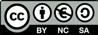 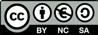 	Compétences visées	chercher, expérimenter – en particulier à l’aide d’outils logiciels ; modéliser, faire une simulation, valider ou invalider un modèle ; représenter, choisir un cadre (numérique, algébrique, géométrique...), changer de registre ; raisonner, démontrer, trouver des résultats partiels et les mettre en perspective ; calculer, appliquer des techniques et mettre en œuvre des algorithmes.Le programme de la classe de 2nde GT propose explicitement une approche algorithmique pour déterminer les coordonnées du milieu d’un segment, la distance entre deux points, la caractérisation de la colinéarité de deux vecteurs et l’alignement de trois points.	Situation déclenchante	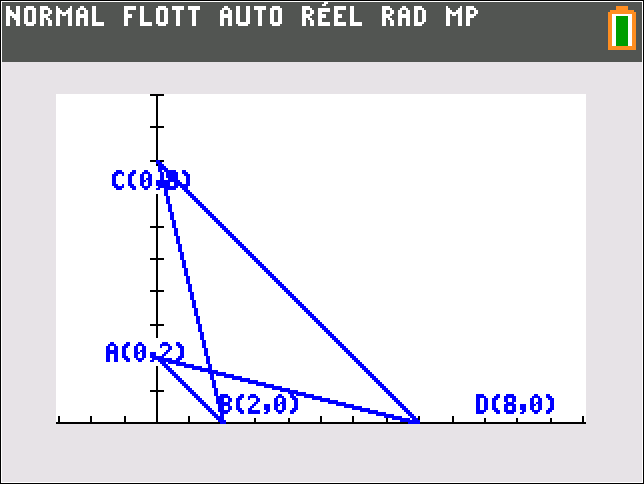 Géométrie dans un repèreSur la figure ci-contre : A (0 , 2) , B ( 2 , 0) , C ( 0 , 8) et D ( 8 , 0) sont quatre points du plan dont on donne les coordonnées.On note E le milieu de [AB], F le milieu de [DC] et G l’intersection des segments [AD] et [BC].Les points E, F et G sont-ils alignés ?	Problématique  	 	Proposition de résolution   	 On va créer plusieurs fonctions correspondantes à chaque situation. 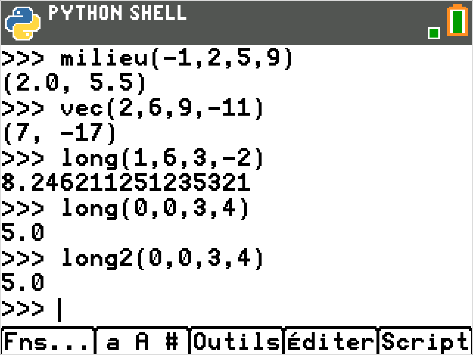 On va tout d’abord créer la fonction milieu() rendant les coordonnées du milieu d’un segment. Les paramètres d’entrée sont les coordonnées des extrémités du segment. Le résultat est rendu sous forme d’un tuple de deux valeurs. Son affichage est très proche de celui de coordonnées de points, ce qui en facilité la lecture.Il en est de même pour la fonction vec() qui retourne les coordonnées d’un vecteur  ; les paramètres d’entrée sont les coordonnées des points A et B. La fonction long() donne une valeur approchée de la longueur d’un segment (la fonction long2() en est une variante et donne évidemment le même résultat).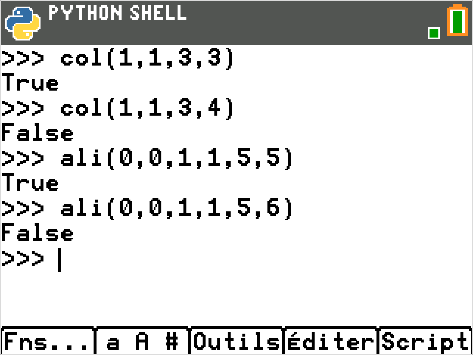 La fonction col() a pour paramètres les coordonnées des deux vecteurs dont on teste la colinéarité. Elle retourne un booléen : True si les deux vecteurs sont colinéaires, False dans le cas contraire.Pour l’alignements de trois points, on utilisera deux fonctions précédentes, à savoir vec() et col(). Les paramètres d’entrées sont les coordonnées des trois points considérés. On propose deux syntaxes pour le même résultat par les fonctions ali() et ali2().	Remarque   	 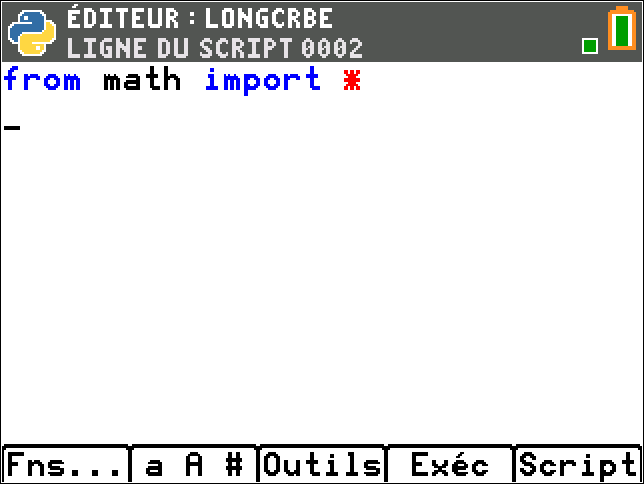 importation en préambule du code de la bibliothèque « math » par « from math import * » pour pouvoir utiliser la fonction sqrt() (racine carrée)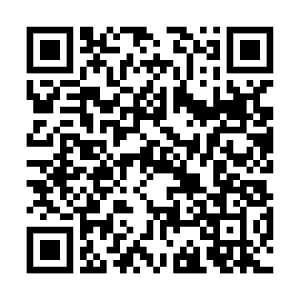 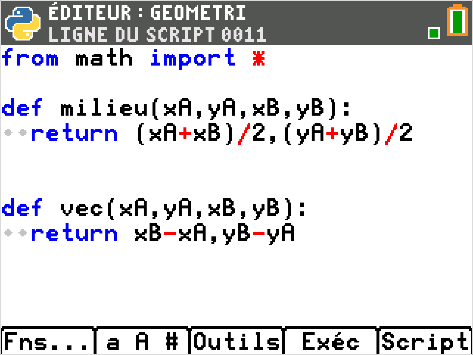 	Etapes de résolution     La fonction milieu() retourne un tuple de deux valeurs qui correspondent aux coordonnées du milieu du segment dont on a saisi en paramètres les coordonnées des extrémités.La fonction vec() est similaire. 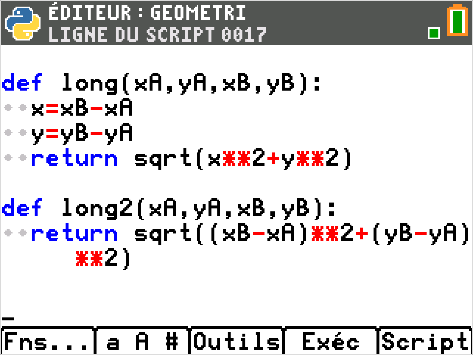 La fonction long() donne la longueur d’un segment ; les paramètres sont les coordonnées des extrémités du segment considéré.On en propose un seconde version, long2() qui a une syntaxe plus efficace. 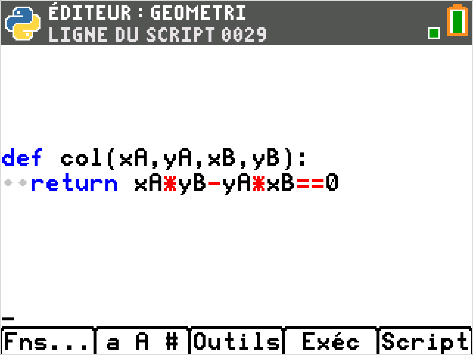 La fonction col() ainsi rédigée est efficace car elle retourne un booléen (True dans le cas où les vecteurs considérés sont colinéaires, False dans le cas contraire). « xA*yB-yA*xB==0 » est en effet un booléen.== signifie que l’on compare les deux quantités xA*yB-yA*xB et 0.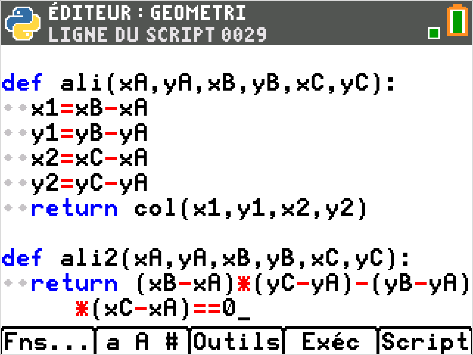 On propose enfin deux syntaxes pour une fonction testant l’alignement de trois points : la première, ali() utilise la fonction col() et illustre bien la démarche consistant à étudier la colinéarité de deux vecteurs construits à partir de ces trois points.La seconde syntaxe, ali2() reprend le principe utilisé pour la fonction col() en retournant directement un booléen.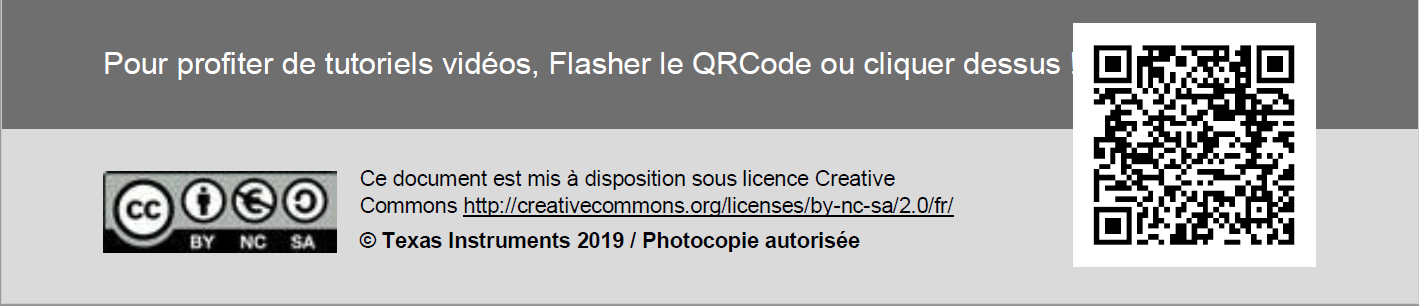 	Retour à la situation déclenchante     On peut utiliser la fonction milieu() pour déterminer les coordonnées des points E et F.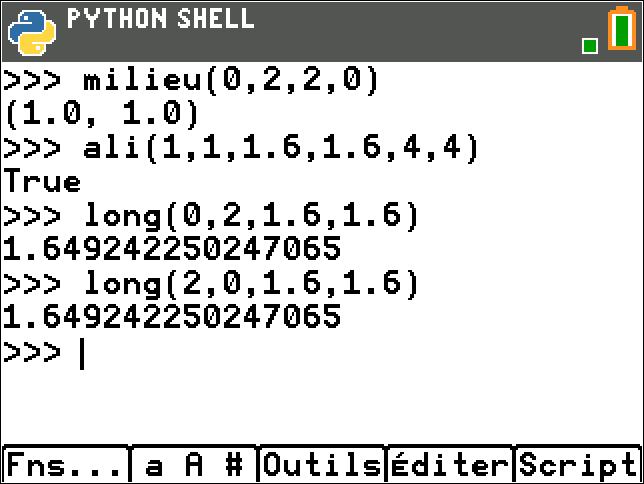 Pour déterminer les coordonnées de G, on peut chercher l’équation des droites (AD) et (BC) ; cela donne :(AD) :  (BC) : 	On peut utiliser le solveur de systèmes d’équations de la calculatrice pour déterminer les coordonnées de leur point d’intersection ; on trouve : G (1.6 ,  1.6)On peut à présent tester l’alignement des points E, G et F par ali(1,1,1.6,1.6,4,4).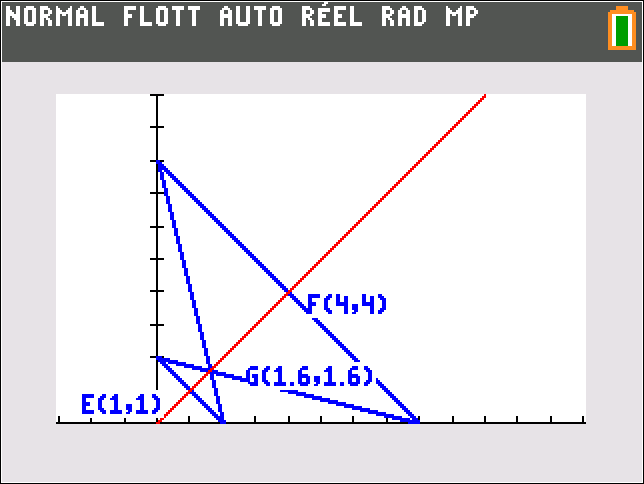 On peut également évaluer les longueurs des segments [AF] et [BF] par long(0,2,1.6,1.6) et long(2,0,1.6,1.6).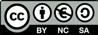 Ces programmes une fois exécutés permettent de lancer deux pistes prouvant l’alignement de ces points :en montrant que les vecteurs  et sont colinéaires.en montrant que AG=GB et AF=FB, prouvant ainsi que les points E, F et G appartiennent tous trois à la médiatrice de [AB].